4. ÇALIŞMA PLANI5 . PROJE BÜTÇESİ ve HARCAMA PLANI (TL) (Tahmini bedel KDV dâhil olarak yazılacaktır)(01.2) Proje Destek Personeli: Projede çalıştırılacak proje destek personeline ödenecek ücret tutarı toplam maliyet üzerinden (SGK prim karşılıkları, vergi kesintileri, asgari geçim indirimi tutarları, aile yardımı ve sendika aidatı dahil edilerek) hesap edilecektir.(03.2) Tüketime Yönelik Mal ve Malzeme Alımları (Sarf Malzeme): Deney gereçleri, deney hayvanları, kimyasal maddeler ve diğer tüketim malzemeleri bu bölüme yazılır. Toplama KDV dahil edilmelidir. (03.3) Yolluklar (Yurtiçi-Yurtdışı): Bilimsel toplantılar ve veri toplama, yerinde inceleme, arazi çalışması vb. araştırmayla doğrudan ilgili amaçlarla yapılması planlanan yolculuklar bu bölüme yazılır. (03.5) Hizmet Alımları: Danışmanlık, analiz giderleri, taşıt kiralama giderleri, bilgisayar sistemleri ve yazılımları kiralaması giderleri vb gibi belli bir ücret karşılığında yaptırılacak olan iyi tanımlanmış ve fatura karşılığı satın alınabilecek işler bu bölüme yazılır. Toplama KDV dahil edilmelidir. Hizmet alımı ile ilgili proforma fatura ya da teklif mektubu eklenmelidir.(03.7) Menkul Mal, Gayri-Maddi Hak Alımları, Bakım ve Onarım Giderleri : KDV Dahil toplam bedeli her yıl bütçe kanununda  belirlenen tutarın altında olan her türlü makina ve laboratuvar cihazları ile yazılım paketleri bu bölüme yazılır. İstenen makine-teçhizatların her biri için teknik özelliklerini içeren (marka ve model belirtmeksizin) proforma faturaların eklenmesi gerekmektedir.(06.1) Mamul Mal Alımları: KDV Dahil toplam bedeli her yıl bütçe kanununda belirlenen tutarın üstünde olan her türlü makina ve laboratuvar cihazları bu bölüme yazılır. İstenen makine-teçhizatların her biri için teknik özelliklerini içeren (marka ve model belirtmeksizin) proforma faturaların eklenmesi gerekmektedir.06.2 Menkul Sermaye Üretim Giderleri: KDV dahil toplam bedeli her yıl bütçe kanununda belirlenen tutarın üstünde her türlü menkul sermaye üretim sürecinde kullanılan hammaddeler ile ara mallar ve mamul malların alım giderleri, projelerin fizibilitesi ve kontrollüğü için müşavir firma ve kişilere yapılan ödemeler ile gayri maddi hak alımları (yazılım vb.)FORMU DOLDURMADAN VE PROJEYİ HAZIRLAMADAN ÖNCE YÖNERGEYİ DİKKATLE OKUYUNUZPROJE BAŞVURU FORMUNDA YER ALMASI GEREKEN BİLGİ VE BU FORMA EKLENECEK DİĞER BİLGİ VE BELGELERİN EKSİKSİZ OLMASI İÇİN EK-3’DEKİ KONTROL LİSTESİNİ İŞARETLEYEREK BİRİNCİ SAYFA OLARAK KOYUNUZ. PROJE KONTROL LİSTESİ SADECE PROJE ÖNERİSİ İÇİN KULLANILACAKTIR.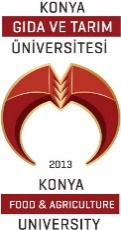 TÜRKİYE CUMHURİYETİKONYA GIDA VE TARIM ÜNİVERSİTESİ REKTÖRLÜĞÜBİLİMSEL ARAŞTIRMA PROJELERİ KOORDİNASYON BİRİMİ PROJE BAŞVURU FORMUTÜRKİYE CUMHURİYETİKONYA GIDA VE TARIM ÜNİVERSİTESİ REKTÖRLÜĞÜBİLİMSEL ARAŞTIRMA PROJELERİ KOORDİNASYON BİRİMİ PROJE BAŞVURU FORMUTÜRKİYE CUMHURİYETİKONYA GIDA VE TARIM ÜNİVERSİTESİ REKTÖRLÜĞÜBİLİMSEL ARAŞTIRMA PROJELERİ KOORDİNASYON BİRİMİ PROJE BAŞVURU FORMUTÜRKİYE CUMHURİYETİKONYA GIDA VE TARIM ÜNİVERSİTESİ REKTÖRLÜĞÜBİLİMSEL ARAŞTIRMA PROJELERİ KOORDİNASYON BİRİMİ PROJE BAŞVURU FORMU1. TANITICI BİLGİLER1. TANITICI BİLGİLER1. TANITICI BİLGİLER1. TANITICI BİLGİLER1. TANITICI BİLGİLER1. TANITICI BİLGİLER1.1 Proje Alanı1.1 Proje Alanı1.2 Proje Başlığı1.2 Proje Başlığı1.3 Proje Türü1.3 Proje Türü1.4 Başlama Tarihi1.4 Başlama TarihiSüre (Ay) 2. PROJE PERSONELİ 2. PROJE PERSONELİ 2. PROJE PERSONELİ 2. PROJE PERSONELİ2. Proje Yürütücüsü Öğretim Üyesi2. Proje Yürütücüsü Öğretim Üyesi2. Proje Yürütücüsü Öğretim Üyesi2. Proje Yürütücüsü Öğretim ÜyesiAdı-Soyadı, ÜnvanıT.C. Kimlik NOFakülte/Enstitü/YO/MerkezBölüm/EADE-postaİş TelefonuİMZA1.5.2 Araştırmacılar (Öğrenci Odaklı, Yüksek Lisans ve Doktora Tezi Araştırma Projelerinde Öğrenci Bilgileri yazılacaktır)1.5.2 Araştırmacılar (Öğrenci Odaklı, Yüksek Lisans ve Doktora Tezi Araştırma Projelerinde Öğrenci Bilgileri yazılacaktır)1.5.2 Araştırmacılar (Öğrenci Odaklı, Yüksek Lisans ve Doktora Tezi Araştırma Projelerinde Öğrenci Bilgileri yazılacaktır)1.5.2 Araştırmacılar (Öğrenci Odaklı, Yüksek Lisans ve Doktora Tezi Araştırma Projelerinde Öğrenci Bilgileri yazılacaktır)1. Adı-SoyadıFakülte/Enstitü/YO/MerkezBölüm/EADE-postaTelefon2. Adı-SoyadıFakülte/Enstitü/YO/MerkezBölüm/EADE-postaTelefon3. PROJEYİ DESTEKLEYEN DİĞER KURULUŞLAR3. PROJEYİ DESTEKLEYEN DİĞER KURULUŞLAR3. PROJEYİ DESTEKLEYEN DİĞER KURULUŞLAR3. PROJEYİ DESTEKLEYEN DİĞER KURULUŞLARDestekleyen Kuruluşun (varsa)Destekleyen Kuruluşun (varsa)Destekleyen Kuruluşun (varsa)Destekleyen Kuruluşun (varsa)AdıAdresiTelefonuDestek TutarıProje Geliş Tarihi: Kayıt No:ÇALIŞMA TAKVİMİ
Projede yer alacak başlıca iş paketleri ve bunlar için önerilen zamanlama, iş-zaman çizelgesi halinde verilmelidir. Ayrıca, projenin belli başlı aşamaları için öngörülen bütçe yapılacak iş planı ile uyum içinde olmalıdır. Proje bütçe toplamı KDV dâhil olarak yazılacaktırÇALIŞMA TAKVİMİ
Projede yer alacak başlıca iş paketleri ve bunlar için önerilen zamanlama, iş-zaman çizelgesi halinde verilmelidir. Ayrıca, projenin belli başlı aşamaları için öngörülen bütçe yapılacak iş planı ile uyum içinde olmalıdır. Proje bütçe toplamı KDV dâhil olarak yazılacaktırÇALIŞMA TAKVİMİ
Projede yer alacak başlıca iş paketleri ve bunlar için önerilen zamanlama, iş-zaman çizelgesi halinde verilmelidir. Ayrıca, projenin belli başlı aşamaları için öngörülen bütçe yapılacak iş planı ile uyum içinde olmalıdır. Proje bütçe toplamı KDV dâhil olarak yazılacaktırÇALIŞMA TAKVİMİ
Projede yer alacak başlıca iş paketleri ve bunlar için önerilen zamanlama, iş-zaman çizelgesi halinde verilmelidir. Ayrıca, projenin belli başlı aşamaları için öngörülen bütçe yapılacak iş planı ile uyum içinde olmalıdır. Proje bütçe toplamı KDV dâhil olarak yazılacaktırÇALIŞMA TAKVİMİ
Projede yer alacak başlıca iş paketleri ve bunlar için önerilen zamanlama, iş-zaman çizelgesi halinde verilmelidir. Ayrıca, projenin belli başlı aşamaları için öngörülen bütçe yapılacak iş planı ile uyum içinde olmalıdır. Proje bütçe toplamı KDV dâhil olarak yazılacaktırÇALIŞMA TAKVİMİ
Projede yer alacak başlıca iş paketleri ve bunlar için önerilen zamanlama, iş-zaman çizelgesi halinde verilmelidir. Ayrıca, projenin belli başlı aşamaları için öngörülen bütçe yapılacak iş planı ile uyum içinde olmalıdır. Proje bütçe toplamı KDV dâhil olarak yazılacaktırÇALIŞMA TAKVİMİ
Projede yer alacak başlıca iş paketleri ve bunlar için önerilen zamanlama, iş-zaman çizelgesi halinde verilmelidir. Ayrıca, projenin belli başlı aşamaları için öngörülen bütçe yapılacak iş planı ile uyum içinde olmalıdır. Proje bütçe toplamı KDV dâhil olarak yazılacaktırÇALIŞMA TAKVİMİ
Projede yer alacak başlıca iş paketleri ve bunlar için önerilen zamanlama, iş-zaman çizelgesi halinde verilmelidir. Ayrıca, projenin belli başlı aşamaları için öngörülen bütçe yapılacak iş planı ile uyum içinde olmalıdır. Proje bütçe toplamı KDV dâhil olarak yazılacaktırÇALIŞMA TAKVİMİ
Projede yer alacak başlıca iş paketleri ve bunlar için önerilen zamanlama, iş-zaman çizelgesi halinde verilmelidir. Ayrıca, projenin belli başlı aşamaları için öngörülen bütçe yapılacak iş planı ile uyum içinde olmalıdır. Proje bütçe toplamı KDV dâhil olarak yazılacaktırÇALIŞMA TAKVİMİ
Projede yer alacak başlıca iş paketleri ve bunlar için önerilen zamanlama, iş-zaman çizelgesi halinde verilmelidir. Ayrıca, projenin belli başlı aşamaları için öngörülen bütçe yapılacak iş planı ile uyum içinde olmalıdır. Proje bütçe toplamı KDV dâhil olarak yazılacaktırÇALIŞMA TAKVİMİ
Projede yer alacak başlıca iş paketleri ve bunlar için önerilen zamanlama, iş-zaman çizelgesi halinde verilmelidir. Ayrıca, projenin belli başlı aşamaları için öngörülen bütçe yapılacak iş planı ile uyum içinde olmalıdır. Proje bütçe toplamı KDV dâhil olarak yazılacaktırÇALIŞMA TAKVİMİ
Projede yer alacak başlıca iş paketleri ve bunlar için önerilen zamanlama, iş-zaman çizelgesi halinde verilmelidir. Ayrıca, projenin belli başlı aşamaları için öngörülen bütçe yapılacak iş planı ile uyum içinde olmalıdır. Proje bütçe toplamı KDV dâhil olarak yazılacaktırÇALIŞMA TAKVİMİ
Projede yer alacak başlıca iş paketleri ve bunlar için önerilen zamanlama, iş-zaman çizelgesi halinde verilmelidir. Ayrıca, projenin belli başlı aşamaları için öngörülen bütçe yapılacak iş planı ile uyum içinde olmalıdır. Proje bütçe toplamı KDV dâhil olarak yazılacaktırÇALIŞMA TAKVİMİ
Projede yer alacak başlıca iş paketleri ve bunlar için önerilen zamanlama, iş-zaman çizelgesi halinde verilmelidir. Ayrıca, projenin belli başlı aşamaları için öngörülen bütçe yapılacak iş planı ile uyum içinde olmalıdır. Proje bütçe toplamı KDV dâhil olarak yazılacaktırÇALIŞMA TAKVİMİ
Projede yer alacak başlıca iş paketleri ve bunlar için önerilen zamanlama, iş-zaman çizelgesi halinde verilmelidir. Ayrıca, projenin belli başlı aşamaları için öngörülen bütçe yapılacak iş planı ile uyum içinde olmalıdır. Proje bütçe toplamı KDV dâhil olarak yazılacaktırÇALIŞMA TAKVİMİ
Projede yer alacak başlıca iş paketleri ve bunlar için önerilen zamanlama, iş-zaman çizelgesi halinde verilmelidir. Ayrıca, projenin belli başlı aşamaları için öngörülen bütçe yapılacak iş planı ile uyum içinde olmalıdır. Proje bütçe toplamı KDV dâhil olarak yazılacaktırÇALIŞMA TAKVİMİ
Projede yer alacak başlıca iş paketleri ve bunlar için önerilen zamanlama, iş-zaman çizelgesi halinde verilmelidir. Ayrıca, projenin belli başlı aşamaları için öngörülen bütçe yapılacak iş planı ile uyum içinde olmalıdır. Proje bütçe toplamı KDV dâhil olarak yazılacaktırÇALIŞMA TAKVİMİ
Projede yer alacak başlıca iş paketleri ve bunlar için önerilen zamanlama, iş-zaman çizelgesi halinde verilmelidir. Ayrıca, projenin belli başlı aşamaları için öngörülen bütçe yapılacak iş planı ile uyum içinde olmalıdır. Proje bütçe toplamı KDV dâhil olarak yazılacaktırÇALIŞMA TAKVİMİ
Projede yer alacak başlıca iş paketleri ve bunlar için önerilen zamanlama, iş-zaman çizelgesi halinde verilmelidir. Ayrıca, projenin belli başlı aşamaları için öngörülen bütçe yapılacak iş planı ile uyum içinde olmalıdır. Proje bütçe toplamı KDV dâhil olarak yazılacaktırÇALIŞMA TAKVİMİ
Projede yer alacak başlıca iş paketleri ve bunlar için önerilen zamanlama, iş-zaman çizelgesi halinde verilmelidir. Ayrıca, projenin belli başlı aşamaları için öngörülen bütçe yapılacak iş planı ile uyum içinde olmalıdır. Proje bütçe toplamı KDV dâhil olarak yazılacaktırÇALIŞMA TAKVİMİ
Projede yer alacak başlıca iş paketleri ve bunlar için önerilen zamanlama, iş-zaman çizelgesi halinde verilmelidir. Ayrıca, projenin belli başlı aşamaları için öngörülen bütçe yapılacak iş planı ile uyum içinde olmalıdır. Proje bütçe toplamı KDV dâhil olarak yazılacaktırÇALIŞMA TAKVİMİ
Projede yer alacak başlıca iş paketleri ve bunlar için önerilen zamanlama, iş-zaman çizelgesi halinde verilmelidir. Ayrıca, projenin belli başlı aşamaları için öngörülen bütçe yapılacak iş planı ile uyum içinde olmalıdır. Proje bütçe toplamı KDV dâhil olarak yazılacaktırÇALIŞMA TAKVİMİ
Projede yer alacak başlıca iş paketleri ve bunlar için önerilen zamanlama, iş-zaman çizelgesi halinde verilmelidir. Ayrıca, projenin belli başlı aşamaları için öngörülen bütçe yapılacak iş planı ile uyum içinde olmalıdır. Proje bütçe toplamı KDV dâhil olarak yazılacaktırÇALIŞMA TAKVİMİ
Projede yer alacak başlıca iş paketleri ve bunlar için önerilen zamanlama, iş-zaman çizelgesi halinde verilmelidir. Ayrıca, projenin belli başlı aşamaları için öngörülen bütçe yapılacak iş planı ile uyum içinde olmalıdır. Proje bütçe toplamı KDV dâhil olarak yazılacaktırÇALIŞMA TAKVİMİ
Projede yer alacak başlıca iş paketleri ve bunlar için önerilen zamanlama, iş-zaman çizelgesi halinde verilmelidir. Ayrıca, projenin belli başlı aşamaları için öngörülen bütçe yapılacak iş planı ile uyum içinde olmalıdır. Proje bütçe toplamı KDV dâhil olarak yazılacaktırÇALIŞMA TAKVİMİ
Projede yer alacak başlıca iş paketleri ve bunlar için önerilen zamanlama, iş-zaman çizelgesi halinde verilmelidir. Ayrıca, projenin belli başlı aşamaları için öngörülen bütçe yapılacak iş planı ile uyum içinde olmalıdır. Proje bütçe toplamı KDV dâhil olarak yazılacaktırÇALIŞMA TAKVİMİ
Projede yer alacak başlıca iş paketleri ve bunlar için önerilen zamanlama, iş-zaman çizelgesi halinde verilmelidir. Ayrıca, projenin belli başlı aşamaları için öngörülen bütçe yapılacak iş planı ile uyum içinde olmalıdır. Proje bütçe toplamı KDV dâhil olarak yazılacaktırÇALIŞMA TAKVİMİ
Projede yer alacak başlıca iş paketleri ve bunlar için önerilen zamanlama, iş-zaman çizelgesi halinde verilmelidir. Ayrıca, projenin belli başlı aşamaları için öngörülen bütçe yapılacak iş planı ile uyum içinde olmalıdır. Proje bütçe toplamı KDV dâhil olarak yazılacaktırÇALIŞMA TAKVİMİ
Projede yer alacak başlıca iş paketleri ve bunlar için önerilen zamanlama, iş-zaman çizelgesi halinde verilmelidir. Ayrıca, projenin belli başlı aşamaları için öngörülen bütçe yapılacak iş planı ile uyum içinde olmalıdır. Proje bütçe toplamı KDV dâhil olarak yazılacaktırÇALIŞMA TAKVİMİ
Projede yer alacak başlıca iş paketleri ve bunlar için önerilen zamanlama, iş-zaman çizelgesi halinde verilmelidir. Ayrıca, projenin belli başlı aşamaları için öngörülen bütçe yapılacak iş planı ile uyum içinde olmalıdır. Proje bütçe toplamı KDV dâhil olarak yazılacaktırÇALIŞMA TAKVİMİ
Projede yer alacak başlıca iş paketleri ve bunlar için önerilen zamanlama, iş-zaman çizelgesi halinde verilmelidir. Ayrıca, projenin belli başlı aşamaları için öngörülen bütçe yapılacak iş planı ile uyum içinde olmalıdır. Proje bütçe toplamı KDV dâhil olarak yazılacaktırÇALIŞMA TAKVİMİ
Projede yer alacak başlıca iş paketleri ve bunlar için önerilen zamanlama, iş-zaman çizelgesi halinde verilmelidir. Ayrıca, projenin belli başlı aşamaları için öngörülen bütçe yapılacak iş planı ile uyum içinde olmalıdır. Proje bütçe toplamı KDV dâhil olarak yazılacaktırÇALIŞMA TAKVİMİ
Projede yer alacak başlıca iş paketleri ve bunlar için önerilen zamanlama, iş-zaman çizelgesi halinde verilmelidir. Ayrıca, projenin belli başlı aşamaları için öngörülen bütçe yapılacak iş planı ile uyum içinde olmalıdır. Proje bütçe toplamı KDV dâhil olarak yazılacaktırÇALIŞMA TAKVİMİ
Projede yer alacak başlıca iş paketleri ve bunlar için önerilen zamanlama, iş-zaman çizelgesi halinde verilmelidir. Ayrıca, projenin belli başlı aşamaları için öngörülen bütçe yapılacak iş planı ile uyum içinde olmalıdır. Proje bütçe toplamı KDV dâhil olarak yazılacaktırÇALIŞMA TAKVİMİ
Projede yer alacak başlıca iş paketleri ve bunlar için önerilen zamanlama, iş-zaman çizelgesi halinde verilmelidir. Ayrıca, projenin belli başlı aşamaları için öngörülen bütçe yapılacak iş planı ile uyum içinde olmalıdır. Proje bütçe toplamı KDV dâhil olarak yazılacaktırÇALIŞMA TAKVİMİ
Projede yer alacak başlıca iş paketleri ve bunlar için önerilen zamanlama, iş-zaman çizelgesi halinde verilmelidir. Ayrıca, projenin belli başlı aşamaları için öngörülen bütçe yapılacak iş planı ile uyum içinde olmalıdır. Proje bütçe toplamı KDV dâhil olarak yazılacaktırÇALIŞMA TAKVİMİ
Projede yer alacak başlıca iş paketleri ve bunlar için önerilen zamanlama, iş-zaman çizelgesi halinde verilmelidir. Ayrıca, projenin belli başlı aşamaları için öngörülen bütçe yapılacak iş planı ile uyum içinde olmalıdır. Proje bütçe toplamı KDV dâhil olarak yazılacaktırÇALIŞMA TAKVİMİ
Projede yer alacak başlıca iş paketleri ve bunlar için önerilen zamanlama, iş-zaman çizelgesi halinde verilmelidir. Ayrıca, projenin belli başlı aşamaları için öngörülen bütçe yapılacak iş planı ile uyum içinde olmalıdır. Proje bütçe toplamı KDV dâhil olarak yazılacaktırÇALIŞMA TAKVİMİ
Projede yer alacak başlıca iş paketleri ve bunlar için önerilen zamanlama, iş-zaman çizelgesi halinde verilmelidir. Ayrıca, projenin belli başlı aşamaları için öngörülen bütçe yapılacak iş planı ile uyum içinde olmalıdır. Proje bütçe toplamı KDV dâhil olarak yazılacaktırZAMAN ZAMAN AYLARAYLARAYLARAYLARAYLARAYLARAYLARAYLARAYLARAYLARAYLARAYLARAYLARAYLARAYLARAYLARAYLARAYLARAYLARAYLARAYLARAYLARAYLARAYLARAYLARAYLARAYLARAYLARAYLARAYLARAYLARAYLARAYLARAYLARAYLARAYLARAYLARİş Paketleri Tanımıİş Paketleri Tanımıİş Paketleri Tanımı01020304050607080910111213141516171819202122232425262728293031323334353612345678910111213141503.2 TÜKETİME YÖNELİK MAL VE MALZEME ALIMLARI(SARF MALZEME)03.2 TÜKETİME YÖNELİK MAL VE MALZEME ALIMLARI(SARF MALZEME)03.2 TÜKETİME YÖNELİK MAL VE MALZEME ALIMLARI(SARF MALZEME)03.2 TÜKETİME YÖNELİK MAL VE MALZEME ALIMLARI(SARF MALZEME)03.2 TÜKETİME YÖNELİK MAL VE MALZEME ALIMLARI(SARF MALZEME)03.2 TÜKETİME YÖNELİK MAL VE MALZEME ALIMLARI(SARF MALZEME)ÖNERİLEN (Yönetici)ÖNERİLEN (Yönetici)ÖNERİLEN (Yönetici)KABUL EDİLEN   (**)KABUL EDİLEN   (**)KABUL EDİLEN   (**)03.2 TÜKETİME YÖNELİK MAL VE MALZEME ALIMLARI(SARF MALZEME)03.2 TÜKETİME YÖNELİK MAL VE MALZEME ALIMLARI(SARF MALZEME)03.2 TÜKETİME YÖNELİK MAL VE MALZEME ALIMLARI(SARF MALZEME)03.2 TÜKETİME YÖNELİK MAL VE MALZEME ALIMLARI(SARF MALZEME)03.2 TÜKETİME YÖNELİK MAL VE MALZEME ALIMLARI(SARF MALZEME)03.2 TÜKETİME YÖNELİK MAL VE MALZEME ALIMLARI(SARF MALZEME)1. YIL2. YIL3. YIL1. YIL2. YIL3. YILTanımı/AdıMiktarÖlçü BirimiBirim FiyatBirim FiyatTutar03.2 KDV DAHİL TOPLAM TUTAR03.2 KDV DAHİL TOPLAM TUTAR03.2 KDV DAHİL TOPLAM TUTAR03.2 KDV DAHİL TOPLAM TUTAR03.2 KDV DAHİL TOPLAM TUTAR03.3 YOLLUKLAR03.3 YOLLUKLAR03.3 YOLLUKLAR03.3 YOLLUKLAR03.3 YOLLUKLAR03.3 YOLLUKLARÖNERİLEN (Yönetici)ÖNERİLEN (Yönetici)ÖNERİLEN (Yönetici)KABUL EDİLEN   (**)KABUL EDİLEN   (**)KABUL EDİLEN   (**)03.3 YOLLUKLAR03.3 YOLLUKLAR03.3 YOLLUKLAR03.3 YOLLUKLAR03.3 YOLLUKLAR03.3 YOLLUKLAR1. YIL2. YIL3. YIL1. YIL2. YIL3. YILTanımı/AdıMiktarÖlçü BirimiBirim FiyatBirim FiyatTutar03.3 KDV DAHİL TOPLAM TUTAR03.3 KDV DAHİL TOPLAM TUTAR03.3 KDV DAHİL TOPLAM TUTAR03.3 KDV DAHİL TOPLAM TUTAR03.3 KDV DAHİL TOPLAM TUTAR03.5 HİZMET ALIMLARI03.5 HİZMET ALIMLARI03.5 HİZMET ALIMLARI03.5 HİZMET ALIMLARI03.5 HİZMET ALIMLARI03.5 HİZMET ALIMLARIÖNERİLEN (Yönetici)ÖNERİLEN (Yönetici)ÖNERİLEN (Yönetici)KABUL EDİLEN   (**)KABUL EDİLEN   (**)KABUL EDİLEN   (**)03.5 HİZMET ALIMLARI03.5 HİZMET ALIMLARI03.5 HİZMET ALIMLARI03.5 HİZMET ALIMLARI03.5 HİZMET ALIMLARI03.5 HİZMET ALIMLARI1. YIL2. YIL3. YIL1. YIL2. YIL3. YILTanımı/AdıMiktarÖlçü BirimiBirim FiyatBirim FiyatTutar03.5 KDV DAHİL TOPLAM TUTAR03.5 KDV DAHİL TOPLAM TUTAR03.5 KDV DAHİL TOPLAM TUTAR03.5 KDV DAHİL TOPLAM TUTAR03.5 KDV DAHİL TOPLAM TUTAR03.7 MENKUL MAL, GAYRİ-MADDİ HAK ALIMLARI, BAKIM VE ONARIM GİDERLERİ                  (MAKİNE – TEÇHİZAT ADI)03.7 MENKUL MAL, GAYRİ-MADDİ HAK ALIMLARI, BAKIM VE ONARIM GİDERLERİ                  (MAKİNE – TEÇHİZAT ADI)03.7 MENKUL MAL, GAYRİ-MADDİ HAK ALIMLARI, BAKIM VE ONARIM GİDERLERİ                  (MAKİNE – TEÇHİZAT ADI)03.7 MENKUL MAL, GAYRİ-MADDİ HAK ALIMLARI, BAKIM VE ONARIM GİDERLERİ                  (MAKİNE – TEÇHİZAT ADI)03.7 MENKUL MAL, GAYRİ-MADDİ HAK ALIMLARI, BAKIM VE ONARIM GİDERLERİ                  (MAKİNE – TEÇHİZAT ADI)03.7 MENKUL MAL, GAYRİ-MADDİ HAK ALIMLARI, BAKIM VE ONARIM GİDERLERİ                  (MAKİNE – TEÇHİZAT ADI)ÖNERİLEN (Yönetici)ÖNERİLEN (Yönetici)ÖNERİLEN (Yönetici)KABUL EDİLEN   (**)KABUL EDİLEN   (**)KABUL EDİLEN   (**)03.7 MENKUL MAL, GAYRİ-MADDİ HAK ALIMLARI, BAKIM VE ONARIM GİDERLERİ                  (MAKİNE – TEÇHİZAT ADI)03.7 MENKUL MAL, GAYRİ-MADDİ HAK ALIMLARI, BAKIM VE ONARIM GİDERLERİ                  (MAKİNE – TEÇHİZAT ADI)03.7 MENKUL MAL, GAYRİ-MADDİ HAK ALIMLARI, BAKIM VE ONARIM GİDERLERİ                  (MAKİNE – TEÇHİZAT ADI)03.7 MENKUL MAL, GAYRİ-MADDİ HAK ALIMLARI, BAKIM VE ONARIM GİDERLERİ                  (MAKİNE – TEÇHİZAT ADI)03.7 MENKUL MAL, GAYRİ-MADDİ HAK ALIMLARI, BAKIM VE ONARIM GİDERLERİ                  (MAKİNE – TEÇHİZAT ADI)03.7 MENKUL MAL, GAYRİ-MADDİ HAK ALIMLARI, BAKIM VE ONARIM GİDERLERİ                  (MAKİNE – TEÇHİZAT ADI)1. YIL2. YIL3. YIL1. YIL2. YIL3. YILTanımı/AdıMiktarÖlçü BirimiBirim FiyatBirim FiyatTutar03.7 KDV DAHİL TOPLAM TUTAR03.7 KDV DAHİL TOPLAM TUTAR03.7 KDV DAHİL TOPLAM TUTAR01.2 PROJE DESTEK PERSONELİ GİDERİ01.2 PROJE DESTEK PERSONELİ GİDERİ01.2 PROJE DESTEK PERSONELİ GİDERİ01.2 PROJE DESTEK PERSONELİ GİDERİ01.2 PROJE DESTEK PERSONELİ GİDERİ01.2 PROJE DESTEK PERSONELİ GİDERİÖNERİLEN (Yönetici)ÖNERİLEN (Yönetici)ÖNERİLEN (Yönetici)KABUL EDİLEN   (**) KABUL EDİLEN   (**) KABUL EDİLEN   (**) 01.2 PROJE DESTEK PERSONELİ GİDERİ01.2 PROJE DESTEK PERSONELİ GİDERİ01.2 PROJE DESTEK PERSONELİ GİDERİ01.2 PROJE DESTEK PERSONELİ GİDERİ01.2 PROJE DESTEK PERSONELİ GİDERİ01.2 PROJE DESTEK PERSONELİ GİDERİ1. YIL2. YIL3. YIL1. YIL2. YIL3. YILDestek Uzmanı/Uzman/Yard. ElemanPersonel SayısıÇalıştırılma Süresi (Ay olarak yazılacaktır.)Çalıştırılma Süresi (Ay olarak yazılacaktır.)Projeye Maliyeti01.2 TOPLAM TUTAR01.2 TOPLAM TUTAR01.2 TOPLAM TUTAR01.2 TOPLAM TUTAR01.2 TOPLAM TUTAR06.1 MAMÜL MAL ALIMLARI06.1 MAMÜL MAL ALIMLARI06.1 MAMÜL MAL ALIMLARI06.1 MAMÜL MAL ALIMLARI06.1 MAMÜL MAL ALIMLARIÖNERİLEN (Yönetici)ÖNERİLEN (Yönetici)ÖNERİLEN (Yönetici)KABUL EDİLEN   (**) KABUL EDİLEN   (**) KABUL EDİLEN   (**) 06.1 MAMÜL MAL ALIMLARI06.1 MAMÜL MAL ALIMLARI06.1 MAMÜL MAL ALIMLARI06.1 MAMÜL MAL ALIMLARI06.1 MAMÜL MAL ALIMLARI1. YIL2. YIL3. YIL1. YIL2. YIL3. YILTanımı/AdıMiktarÖlçü BirimiBirim FiyatBirim FiyatTutar06.1  KDV DAHİL TOPLAM TUTAR06.1  KDV DAHİL TOPLAM TUTAR06.1  KDV DAHİL TOPLAM TUTAR06.1  KDV DAHİL TOPLAM TUTAR06.1  KDV DAHİL TOPLAM TUTAR                          GENEL BÜTÇE TOPLAMI                          GENEL BÜTÇE TOPLAMI                          GENEL BÜTÇE TOPLAMI                          GENEL BÜTÇE TOPLAMI                          GENEL BÜTÇE TOPLAMI6. GENEL BİLGİLER6. GENEL BİLGİLER6. GENEL BİLGİLER6. GENEL BİLGİLER6. GENEL BİLGİLER6.1 ÖZET6.1 ÖZET6.1 ÖZET6.1 ÖZET6.1 ÖZETProje özetini bu alana yazınız.
Proje özetini bu alana yazınız.
Proje özetini bu alana yazınız.
Proje özetini bu alana yazınız.
Proje özetini bu alana yazınız.
6.2 ANAHTAR KELİMELER6.2 ANAHTAR KELİMELER6.2 ANAHTAR KELİMELER6.2 ANAHTAR KELİMELER6.2 ANAHTAR KELİMELER
Anahtar kelimeleri bu alana yazınız.
Anahtar kelimeleri bu alana yazınız.
Anahtar kelimeleri bu alana yazınız.
Anahtar kelimeleri bu alana yazınız.
Anahtar kelimeleri bu alana yazınız.6.3 PROJENİN AMACI6.3 PROJENİN AMACI6.3 PROJENİN AMACI6.3 PROJENİN AMACI6.3 PROJENİN AMACI
Projenin amacını bu alana yazınız.

Projenin amacını bu alana yazınız.

Projenin amacını bu alana yazınız.

Projenin amacını bu alana yazınız.

Projenin amacını bu alana yazınız.
6.4 PROJENİN ÖNEMİ6.4 PROJENİN ÖNEMİ6.4 PROJENİN ÖNEMİ6.4 PROJENİN ÖNEMİ6.4 PROJENİN ÖNEMİProjenin önemini bu alana yazınız.Projenin önemini bu alana yazınız.Projenin önemini bu alana yazınız.Projenin önemini bu alana yazınız.Projenin önemini bu alana yazınız.6.5 MATERYAL VE YÖNTEM6.5 MATERYAL VE YÖNTEM6.5 MATERYAL VE YÖNTEM6.5 MATERYAL VE YÖNTEM6.5 MATERYAL VE YÖNTEM
Materyal ve yöntemi bu alana yazınız.

Materyal ve yöntemi bu alana yazınız.

Materyal ve yöntemi bu alana yazınız.

Materyal ve yöntemi bu alana yazınız.

Materyal ve yöntemi bu alana yazınız.
6.6 ARAŞTIRMA OLANAKLARI6.6 ARAŞTIRMA OLANAKLARI6.6 ARAŞTIRMA OLANAKLARI6.6 ARAŞTIRMA OLANAKLARI6.6 ARAŞTIRMA OLANAKLARIAraştırma olanaklarını bu alana yazınız.Araştırma olanaklarını bu alana yazınız.Araştırma olanaklarını bu alana yazınız.Araştırma olanaklarını bu alana yazınız.Araştırma olanaklarını bu alana yazınız.7. GİDER GEREKÇESİ7. GİDER GEREKÇESİ7. GİDER GEREKÇESİ7. GİDER GEREKÇESİ7. GİDER GEREKÇESİ7.1 Tüketime Yönelik Mal Ve Malzeme Alımları (Sarf Malzeme)7.1 Tüketime Yönelik Mal Ve Malzeme Alımları (Sarf Malzeme)7.1 Tüketime Yönelik Mal Ve Malzeme Alımları (Sarf Malzeme)7.1 Tüketime Yönelik Mal Ve Malzeme Alımları (Sarf Malzeme)7.1 Tüketime Yönelik Mal Ve Malzeme Alımları (Sarf Malzeme)Bu alana yazınız.Bu alana yazınız.Bu alana yazınız.Bu alana yazınız.Bu alana yazınız.7.2 Yolluklar (Yurtiçi- Yurtdışı)7.2 Yolluklar (Yurtiçi- Yurtdışı)7.2 Yolluklar (Yurtiçi- Yurtdışı)7.2 Yolluklar (Yurtiçi- Yurtdışı)7.2 Yolluklar (Yurtiçi- Yurtdışı)Bu alana yazınız.Bu alana yazınız.Bu alana yazınız.Bu alana yazınız.Bu alana yazınız.7.3 Hizmet Alımları7.3 Hizmet Alımları7.3 Hizmet Alımları7.3 Hizmet Alımları7.3 Hizmet AlımlarıBu alana yazınız.Bu alana yazınız.Bu alana yazınız.Bu alana yazınız.Bu alana yazınız.7.4 Menkul Mal, Gayri maddi Hak Alım, Bakım Ve Onarım Giderleri (Makine – Teçhizat)7.4 Menkul Mal, Gayri maddi Hak Alım, Bakım Ve Onarım Giderleri (Makine – Teçhizat)7.4 Menkul Mal, Gayri maddi Hak Alım, Bakım Ve Onarım Giderleri (Makine – Teçhizat)7.4 Menkul Mal, Gayri maddi Hak Alım, Bakım Ve Onarım Giderleri (Makine – Teçhizat)7.4 Menkul Mal, Gayri maddi Hak Alım, Bakım Ve Onarım Giderleri (Makine – Teçhizat)Bu alana yazınız.Bu alana yazınız.Bu alana yazınız.Bu alana yazınız.Bu alana yazınız.7.5 Mamul Mal Alımları7.5 Mamul Mal Alımları7.5 Mamul Mal Alımları7.5 Mamul Mal Alımları7.5 Mamul Mal AlımlarıBu alana yazınız.Bu alana yazınız.Bu alana yazınız.Bu alana yazınız.Bu alana yazınız.7.6 Menkul Sermaye Üretim Giderleri7.6 Menkul Sermaye Üretim Giderleri7.6 Menkul Sermaye Üretim Giderleri7.6 Menkul Sermaye Üretim Giderleri7.6 Menkul Sermaye Üretim GiderleriBu alana yazınız.Bu alana yazınız.Bu alana yazınız.Bu alana yazınız.Bu alana yazınız.7.7 Sözleşmeli Personel7.7 Sözleşmeli Personel7.7 Sözleşmeli Personel7.7 Sözleşmeli Personel7.7 Sözleşmeli PersonelBu alana yazınız.Bu alana yazınız.Bu alana yazınız.Bu alana yazınız.Bu alana yazınız.8. ÇALIŞMA PLANI8. ÇALIŞMA PLANI8. ÇALIŞMA PLANI8. ÇALIŞMA PLANI8. ÇALIŞMA PLANIBu alana yazınız.Bu alana yazınız.Bu alana yazınız.Bu alana yazınız.Bu alana yazınız.9. B PLANI9. B PLANI9. B PLANI9. B PLANI9. B PLANIBu alana yazınız.Bu alana yazınız.Bu alana yazınız.Bu alana yazınız.Bu alana yazınız.10.  DİĞER BİLGİLER10.  DİĞER BİLGİLER10.  DİĞER BİLGİLER10.  DİĞER BİLGİLER10.  DİĞER BİLGİLER10.1 YERLİ VE YABANCI ÇALIŞMALAR10.1 YERLİ VE YABANCI ÇALIŞMALAR10.1 YERLİ VE YABANCI ÇALIŞMALAR10.1 YERLİ VE YABANCI ÇALIŞMALAR10.1 YERLİ VE YABANCI ÇALIŞMALARBu alana yazınız.Bu alana yazınız.Bu alana yazınız.Bu alana yazınız.Bu alana yazınız.10.2 KAYNAK LİSTESİ10.2 KAYNAK LİSTESİ10.2 KAYNAK LİSTESİ10.2 KAYNAK LİSTESİ10.2 KAYNAK LİSTESİBu alana yazınız.Bu alana yazınız.Bu alana yazınız.Bu alana yazınız.Bu alana yazınız.10.3 ÖNCEKİ PROJELER10.3 ÖNCEKİ PROJELER10.3 ÖNCEKİ PROJELER10.3 ÖNCEKİ PROJELER10.3 ÖNCEKİ PROJELERBu alana yazınız.Bu alana yazınız.Bu alana yazınız.Bu alana yazınız.Bu alana yazınız.10.4 ÖZGEÇMİŞLERİ 10.4 ÖZGEÇMİŞLERİ 10.4 ÖZGEÇMİŞLERİ 10.4 ÖZGEÇMİŞLERİ 10.4 ÖZGEÇMİŞLERİ 10.5 ATIF SAYISI10.5 ATIF SAYISI10.5 ATIF SAYISI10.5 ATIF SAYISI10.5 ATIF SAYISIBu alana yazınız.Bu alana yazınız.Bu alana yazınız.Bu alana yazınız.Bu alana yazınız.10.6 İNGİLİZCE BAŞLIK10.6 İNGİLİZCE BAŞLIK10.6 İNGİLİZCE BAŞLIK10.6 İNGİLİZCE BAŞLIK10.6 İNGİLİZCE BAŞLIKBu alana yazınız.Bu alana yazınız.Bu alana yazınız.Bu alana yazınız.Bu alana yazınız.11. HAKEM LİSTESİ (Gönderilmesini istemediğiniz hakemleri de ayrıca belirtiniz.)11. HAKEM LİSTESİ (Gönderilmesini istemediğiniz hakemleri de ayrıca belirtiniz.)11. HAKEM LİSTESİ (Gönderilmesini istemediğiniz hakemleri de ayrıca belirtiniz.)11. HAKEM LİSTESİ (Gönderilmesini istemediğiniz hakemleri de ayrıca belirtiniz.)11. HAKEM LİSTESİ (Gönderilmesini istemediğiniz hakemleri de ayrıca belirtiniz.)11.1 Önerilen Hakemler11.1 Önerilen Hakemler11.1 Önerilen Hakemler11.1 Önerilen Hakemler11.1 Önerilen HakemlerAdı Soyadı, ÜnvanıKurumuE-postaTelefon123411.2 Önerilmeyen HakemlerAdı Soyadı ÜnvanıKurumuE-postaTelefon12GÖREVİADI SOYADITARİHİMZAPROJE YÜRÜTÜCÜSÜBÖLÜM/A.B.D. BŞK.DEKAN/ ENSTİTÜ /YÜKSEKOKUL/MERKEZ/ MÜDÜRÜ